О внесении изменений в постановление администрации муниципального образования Соль-Илецкий городской округ от 20.03.2020 № 517-п «О мерах по противодействию распространению на территории муниципального образования Соль-Илецкий городской округ новой коронавирусной инфекции (COVID-19)»В соответствии с указом Губернатора Оренбургской области от 17.03.2020 № 112-ук «О мерах по противодействию распространению в Оренбургской области новой коронавирусной инфекции (2019-nCoV)» постановляю:1. Внести следующие изменения в постановление администрации муниципального образования Соль-Илецкий городской округ Оренбургской области от 20.03.2020 № 517-п «О мерах по противодействию распространению на территории муниципального образования Соль-Илецкий городской округ новой коронавирусной инфекции (COVID-19):Дополнить постановление пунктом 122 следующего содержания:«122. Приостановить с 2 июня 2022 года действие абзаца шестнадцатого пункта 1, пункта 21, абзаца третьего пункта 3, абзацев второго, третьего пункта 4, пункта 5, подпункта 8.5, абзаца третьего подпункта 8.6, пункта 8, подпункта 9.3, абзаца восьмого подпункта 9.5, абзацев второго, пятого подпункта 9.7, абзаца четвертого подпункта 9.8, абзаца третьего подпункта 9.9, абзаца четвертого подпункта 9.91, абзаца третьего подпункта 9.10, абзацев четыре, пять подпункта 9.12.1 пункта 9 в части установления требований об обязательном использовании физическими лицами средств индивидуальной защиты (масок), обеспечении физических лиц средствами индивидуальной защиты (масками), организации и осуществлении контроля за использованием (наличием) средств индивидуальной защиты (масок), а также в части введения запретов и ограничений в отношении физических лиц в связи с отсутствием у них средств индивидуальной защиты (масок).».2. Контроль за исполнением настоящего постановления оставляю за собой.3. Постановление вступает в силу после его подписания и подлежит официальному опубликованию.Глава муниципального образованияСоль-Илецкий городской округ                                                        В.И. ДубровинРазослано: в прокуратуру Соль-Илецкого района, организационный отдел, структурным подразделениям администрации округа, заинтересованным организациям и учреждениям, в дело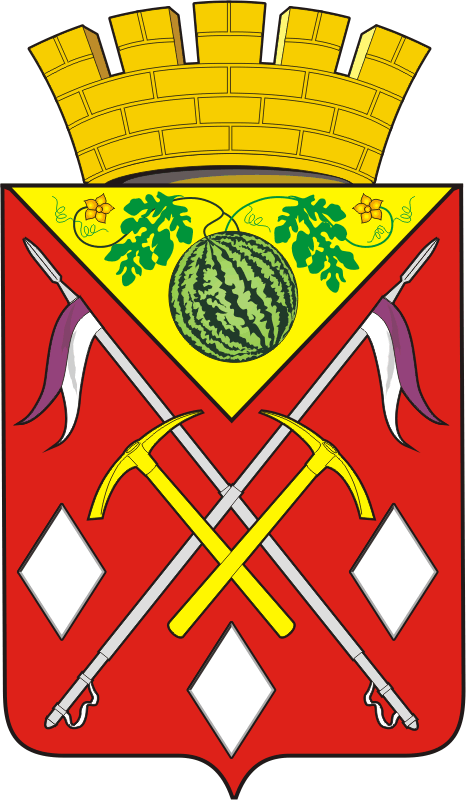 АДМИНИСТРАЦИЯМУНИЦИПАЛЬНОГООБРАЗОВАНИЯСОЛЬ-ИЛЕЦКИЙГОРОДСКОЙ ОКРУГОРЕНБУРГСКОЙ ОБЛАСТИПОСТАНОВЛЕНИЕ03.06.2022 № 1079-п